派遣學生重點提示 
www.ryetaiwan.org 可查詢所有簽證保險資訊及扶輪地圖★重要! 收到GF及相關簽證資料後,必須立即1.訂機位2.辦理簽證3.與接待家庭連絡務必每天確認是否有國外來的email,並且在24小時內回覆,切忌石沉大海
確認交換學生名片上的資料是否正確: 中英文姓名、地址、電話、email
相片(原則上使用英文申請上之相片若要更換請儘早提出)保險-以接待地區保險為主,目前很多國家都改為要先保險才能拿到簽證文件,須特別注意
     投保後文件或保險單應存檔或掃瞄並email給接待地區即派遣地區以作為簽證憑證
     若國外接待地區無指定保險,則應投保CISI(http://www.culturalinsurance.com)
     不可只持有台灣的人壽險保單在國外無法適用簽證-申請學生簽證,拿到國外的文件應先影印一份
    各國之簽證每年都會有所變動, 應上網查詢所須相關資料,提早準備
    (Guarantee Form、三個月內兩寸相片多張、英文成績單、父母財力證明一定要附上)
    簽證文件及體檢疫苗接種記錄入境時要帶在身上
    簽證時態度應謹慎謙虛,不一定交換學生就一定拿得到簽證,曾有學生簽了四次才過
    不能只申請接待地區國家的簽證,若過境超過8小時,也需申請該國之過境簽證
    一定要先申請交換國家的簽證之後,再來申請其他簽證。訂機位-須購買一年期來回學生機票,先訂位,等簽證確定後再買票
準備學生證影本以便辦理國際學生證
若為高三學生請記得將學生證繳回學校之前要影印一份
國際學生證效期為9月1日到隔年12月31日由於出發時間屬於旺季,機位請自行洽辦熟悉之旅行社訂購學生機票
可多找幾家旅行社比價出發前30天要將英文航班紀錄傳給派遣地區,接待地區及接待家庭出發前一星期要與接待家庭確認接機事宜回程時間應與接待地區及接待家庭討論並提早確認機位
應於飛機起飛2~3小時前抵達機場.準備扶輪貼紙貼在行李加速通關
注意行李的重量限制,美國為,一箱不得超過
歐洲地區為(比較嚴格時還要包括手提行李)
應於出發前及回國前1~2個月前先將部份行李以郵局海運寄至接待家庭
在任何機場行李不得離身,絕對不接受別人委託行李
有任何疑問應詢問航空公司人員
手提行李以不超過兩個為主(最好一背一提)打電話-可事先準備國際電話預付卡
       國際碼+國碼+地區碼+電話號碼
       抵達第一個家庭時一定要打電話回台灣報平安充份準備介紹台灣的資料及工具-演講,表演…重溫所有講習會的內容
準備一些小禮物(例如茶葉等),派遣社社旗及徽章
可利用環島旅遊時購買故宮文物
準時回傳月報告,歸國報告及相關生活照片
學會基本料理有助於拉近距離(可帶一些英文食譜,康寶濃湯或乾貨等)
要慢性疾病或習慣用藥者,出國前要申請英文病歷並攜帶藥物
(被蚊虫咬傷時不可大意)(攜帶藥物必須清楚標明成份)往年案例解析規則
千萬不要認為違返6D才為被遣返,交換學生沒有達成文化交流的目的也會被遣返
6D是最後底限 (偷竊、上色情網站、割腕以求留在當地,適得其反)與接待家庭相處問題
常懷感恩之心,設身處地到哪裡都受歡迎,換個角度讓你的未來更寬廣
回到家千萬不要躲在房間上網,多花時間與接待家庭相處會讓交換生活更美好
防人之心不可無,準備號碼鎖可以鎖住大行李
與接待家庭有摩擦,記得把問題逐條寫下,找扶輪社顧問詢問解決之道
不可忽略接待家庭的感受
常保持微笑,對自己好的文化要發揚,第一年到芬蘭的學生因在
公車上禮讓老人,引起芬蘭人對老人禮讓的重視不可輕忽語言的學習
不可抱著”船到橋頭自然直”的心態,語言的學習是需要下苦功的
當已知道自己被分派的國家時,就要提早做語言的學習,
可縮短你適應的痛苦期,錄音機及單字簿是很好的工具
非英語系國家甚至只在前半年對交換學生使用英文
目前拉丁美洲國家有相對提供60個小時語言訓練,但是前提是使用英文教學不可對接待地區做額外之要求,期滿後不可滯留當地
不可在交換期間申請當地的學校…留意自身的安全
有人要約時應詢問接待家庭的意見,衣著不要太過曝露
前往銀行開戶或提款時要簽字時應問清楚簽字之內容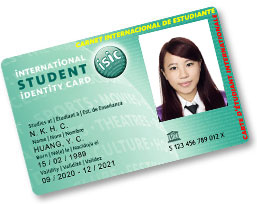 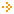 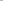 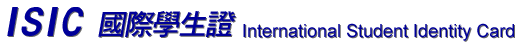 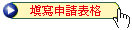 